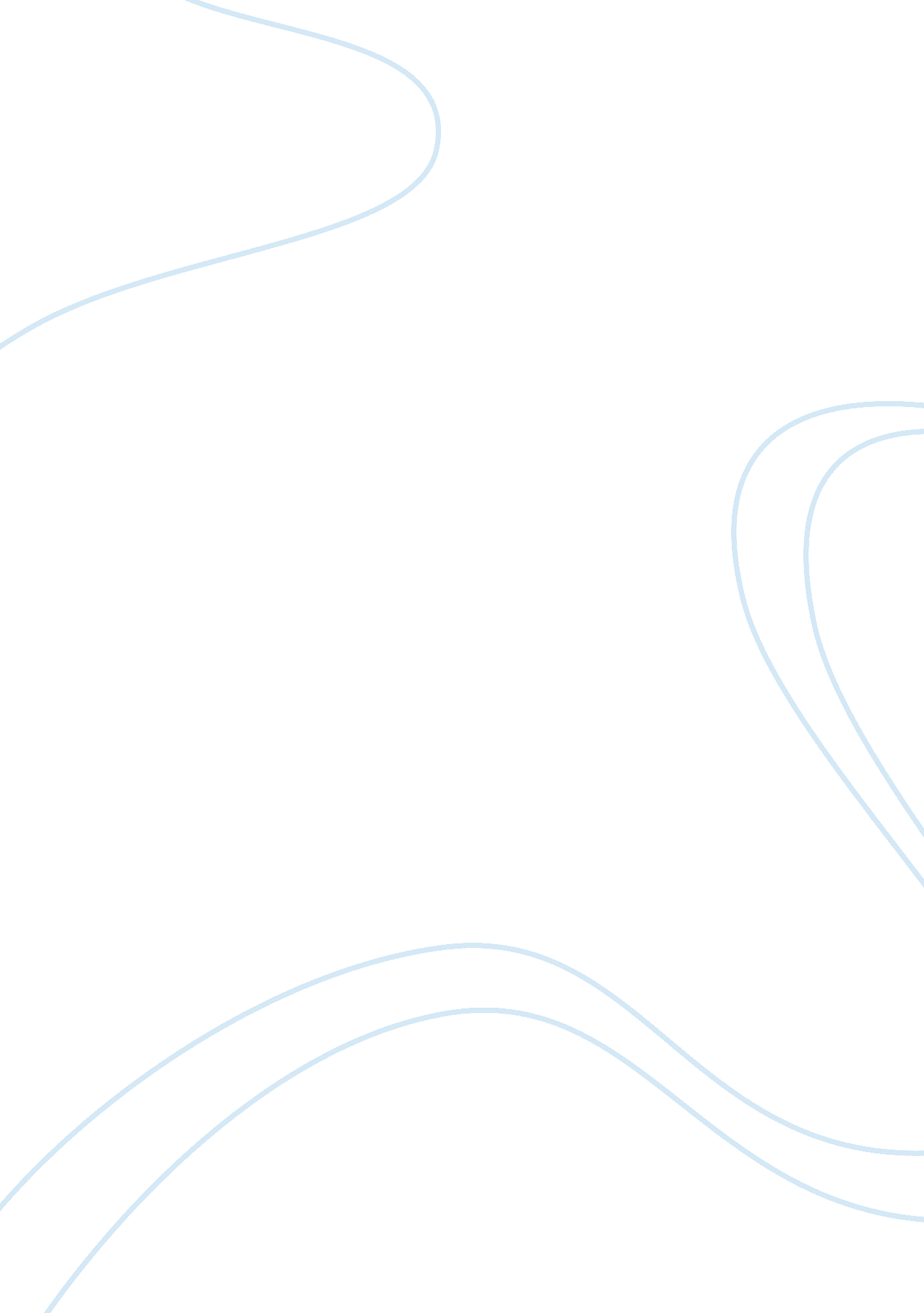 A including safety, security, privacy and costs.Business, Industries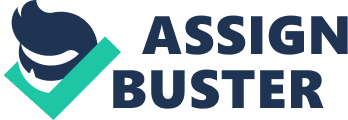 A 2015 report by the World Technology Evaluation Center (WTEC) identified five challenges common to all categories of commercial robots we see in action today – ranging from Industrial, personal, and service robots to Medical robots to the more advanced Robotic vehicles, Space robots and Humanoids.               Robotics, Internet of Things (IoT) and machine-to-machine communication (M2M) – all these related fields suffer from similar challenges to widespread adoption including safety, security, privacy and costs. But I do not intend to look exactly at the demand side, when I say this. My intent to point out that these challenges are a result of the structural problems robotics faces in its supply chain around the world. And I believe the way we build connected things is all wrong. First we start with a computer. It can be something cheap and simple like an Arduino, Raspberry Pi, Beaglebone, or really high end – eight core Intel computer with dual video cards – and every specialized creation in between. I believe there are FOUR fundamental challenges debilitating the robotics industry, and I would want to address all of them simultaneously. 